0,,,     
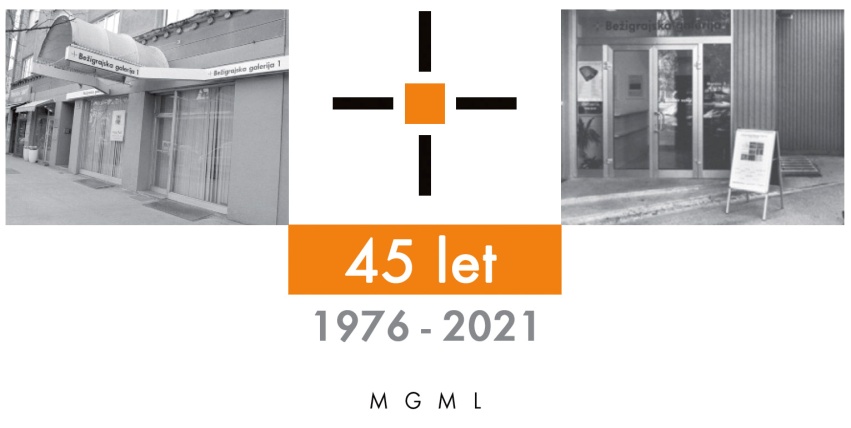 Bežigrajska galerija 1SPOROČILO ZA JAVNOST                                                                                                           sreda, 1. 3. 2023
Vljudno vabljeni na ogled razstave
Janko Testen
Oblike v krogu
Risbe, akvareli, zgibanke in slike 1973–2023
8. marec – 26. april 2023Galerija bo v sredo, 8. marca 2023, odprta od 10.00 dalje.Pregledna razstava del iz zadnjega štiridesetletnega ustvarjalnega obdobja in druga slikarjeva predstavitev v Bežigrajski galeriji 1 po letu 1982. Razstavljena dela prikazujejo umetnikov likovni svet predmetnih in nepredmetnih podob in imajo likovno izhodišče v slikah iz 70. let prejšnjega stoletja. Razstava predstavlja pregled avtorjeve likovne ustvarjalnosti, ki temelji na težnji po preciznosti in dovršenosti, kar je za današnji čas redka slikarjeva značilnost. 
Spominjanje
Janko. Bilo je 1. septembra 1965, prvi šolski dan na Srednji šoli za oblikovanje. Tam sva se srečala, dijaka prvega letnika.
Šola je imele tri oddelke: industrijsko, modno in grafično oblikovanje. Midva sva izbrala grafično. Program je zajemal študij risanja, slikanja, grafičnega oblikovanja, likovno teorijo in še kaj. Učili so naju izjemni profesorji, nekateri med njimi tudi priznani umetniki in prav njihovemu požrtvovalnemu pedagoškemu delu ter spodbujanju k likovni ustvarjalnosti gre zahvala, da smo prenekateri nadaljevali študij na Akademiji za likovno umetnost v Ljubljani.
Spominjam se najinih dijaških in študentskih let, ko sva se prebijala skozi dolgo in naporno študijsko obdobje. Že zgodaj si se izkazal kot izjemen in tenkočuten risar ter tudi kot izvrstni fotograf. Morda te je prav študij risanja v zgodnjem srednješolskem izobraževanju in pogled skozi fotografski objektiv zapeljal v tebi lastni likovni svet.
Razstava v Bežigrajski galeriji 1 predstavlja tvoj štiridesetletni opus, pregled skozi dolgo likovno ustvarjalnost, ki temelji na težnji po preciznosti in dovršenosti, kar je za današnji čas redka slikarjeva značilnost. 
Marina Mihelič Satler

Janko Testen je bil rojen 4. julija 1950 v Ljubljani. 
Leta 1969 je končal šolanje na Šoli za oblikovanje v Ljubljani. Slikarstvo je študiral na Akademiji za likovno umetnost v Ljubljani in diplomiral leta 1973. Prav tam je nadaljeval študij na slikarski specialki, kjer je tudi diplomiral leta 1975.
Nekaj let je deloval kot samostojni kulturni delavec in se ukvarjal predvsem s slikarstvom, grafičnim oblikovanjem, ilustracijo, stripom in fotografijo. 
Od leta 1981 je delal kot likovni pedagog na Srednji šoli za oblikovanje in fotografijo v Ljubljani. Leta 2016 se je upokojil in nadaljeval s svojim delom v slikarstvu, oblikovanju, ilustraciji in fotografiji.
Živi v LjubljaniIzbor samostojnih razstav 1976	Galerija Kulturnega Centra, Apatin1977	Koncertni Atelje Dss, Ljubljana1978	Paviljon Arh. F. Novaka, Murska Sobota1978	Galerija Mladinske knjige, Slovenj Gradec1979	Biotehniška Fakulteta, Ljubljana1982	Galerija Doma, Vrhnika 1982	Bežigrajska Galerija 1, Ljubljana1995	Ilustracije, Knjižnica Glinškova Ploščad, LjubljanaIzbor skupinskih razstav1977	Razstava Dslu, Moderna Galerija, Ljubljana1978	Berlec – Tepina – Testen, Pilonova galerija, Ajdovščina 1979	10. Bienale mladih, Moderna Galerija, Reka / Rijeka, Jugoslavija 1980	Razstava mladih slovenskih umetnikov: Rojeni po letu 1945, Likovno Razstavišče Rihard Jakopič, Ljubljana1980	Bernard, Bratuš, Gruden, Kapus, Lapajne, Šalamun, Šušnik, Testen, Vrezec, Čadež, Počivavšek, Vodopivec, Galerija Tivoli, Švicarija, Ljubljana1992	Študentska Razstava Grafik 1967–1972, Moderna Galerija, Ljubljana 1995	2. slovenski bienale ilustracije, Galerija Cankarjevega doma, Ljubljana1999	Digitalna grafika na papirju, Mestna Galerija, Ljubljana2000	Majski salon 2000, Prvinski D-O-T-I-K, Jakopičeva Galerija, LjubljanaKustos: Miloš Bašin                Katalog: strani, reprodukcibesedilo, fotografija Ma
Razstava bo v Bežigrajski galeriji 1 na ogled do 26. aprila 2023. Miloš Bašin ● Vodja in kustos Bežigrajske galerije 1 in 2T  01 436 69 57 (BG1) ●  01 436  40 57, 01 436 40 58 (BG2) ● FAX  01 436 69 58 ●  M  070 551 941 E   bezigrajska.galerija1.2@gmail.comgled do 6. Januarja 2022.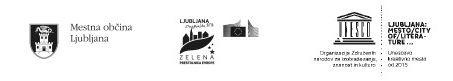 